Formulier voor ontbinding / herroepingDit formulier alleen invullen en terugzenden als u de overeenkomst wilt ontbinden / herroepen. Aan: I Love Glamour, Purmerenderweg 42, 1461 DD, ZuidoostbeemsterIk/Wij (*) deel/delen (*) u hierbij mede dat ik/wij (*) onze overeenkomst betreffende de verkoop van de volgende goederen/levering van de volgende dienst (*) herroep/herroepen (*)Reden retour: Bestelnummer(s): Besteld op (*)/Ontvangen op (*) Naam/Namen consument(en): Adres consument(en) Handtekening van consument(en) [alleen wanneer dit formulier op papier wordt ingediend] Datum: (*) Doorhalen wat niet van toepassing is.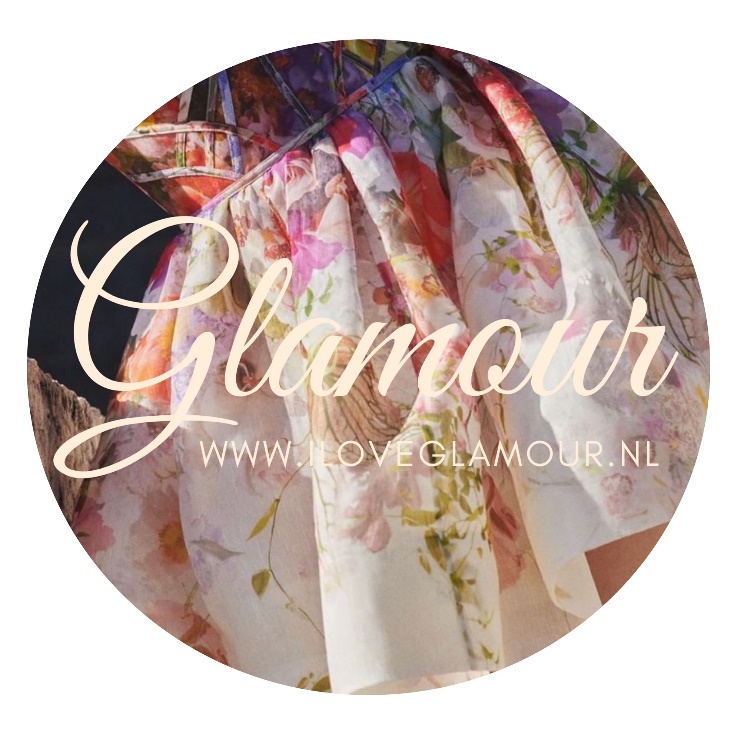 